ADVENTNÍ VĚNECŽákyně VII. D a VIII. D 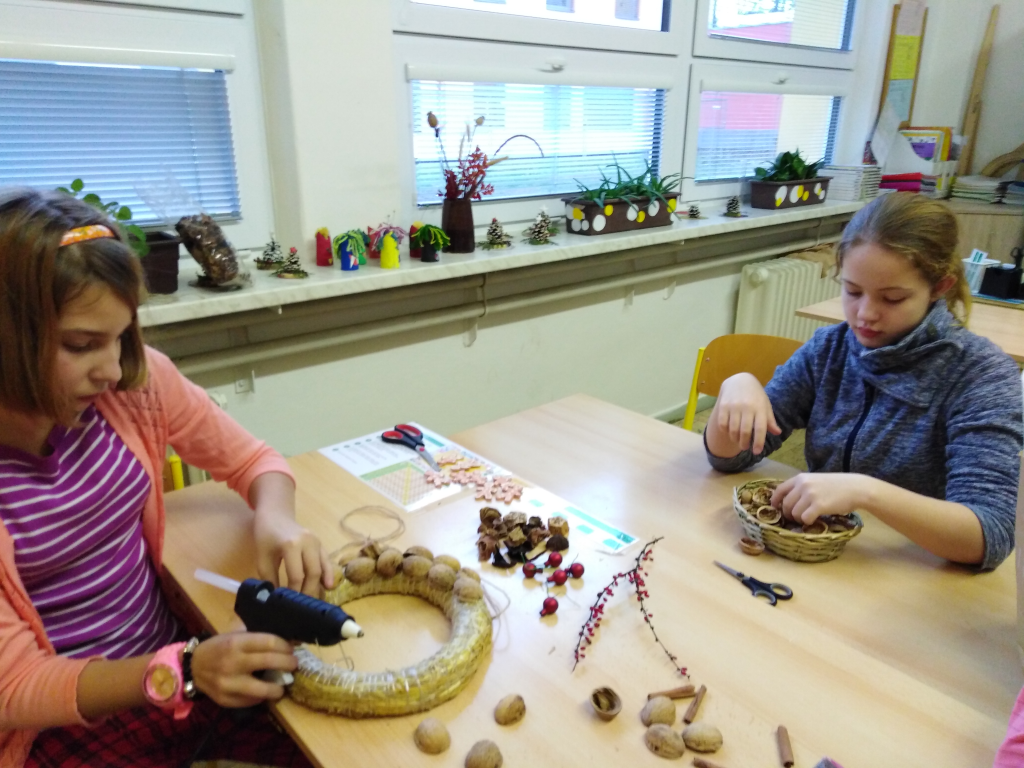 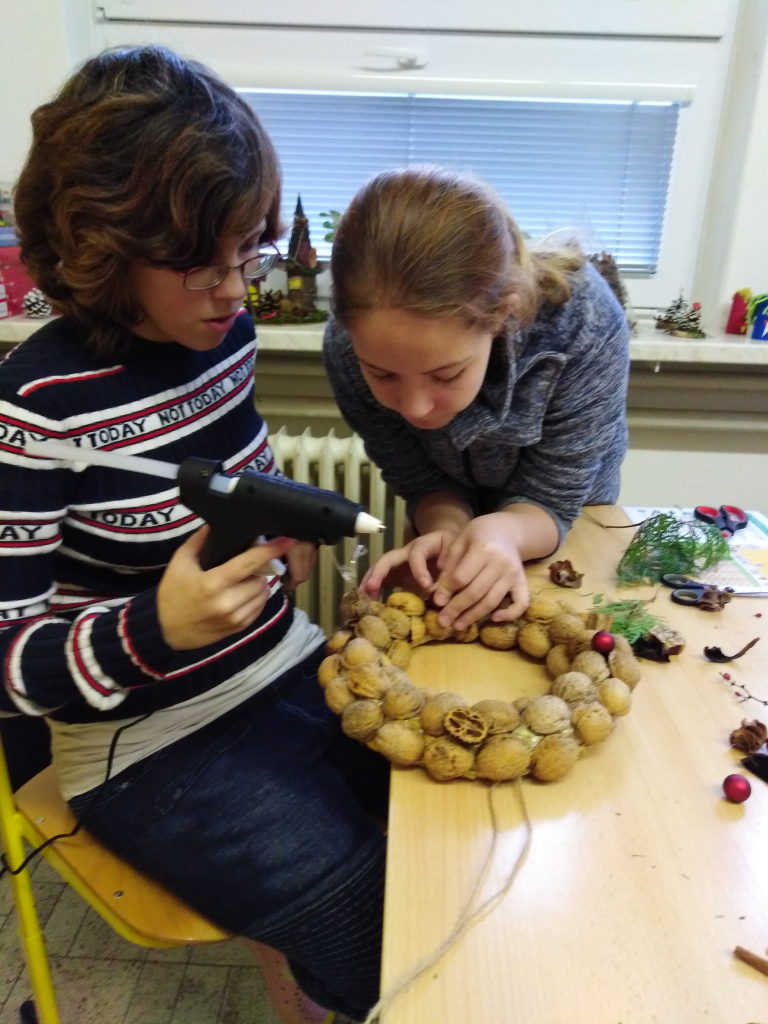 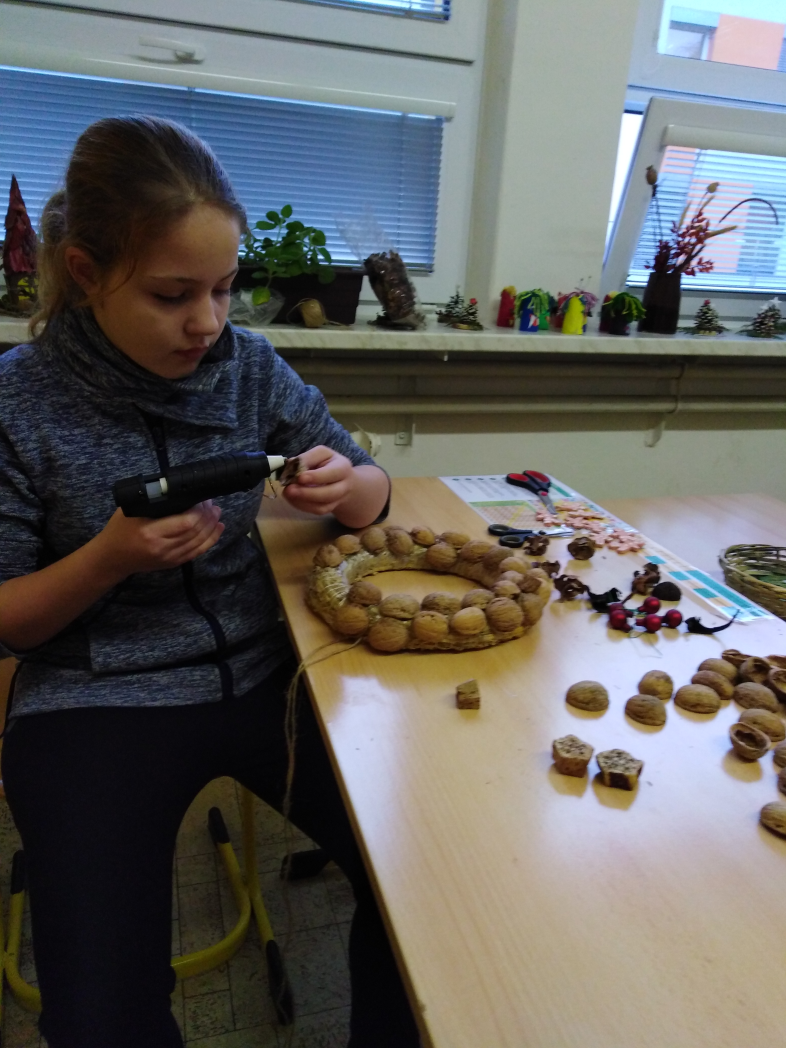 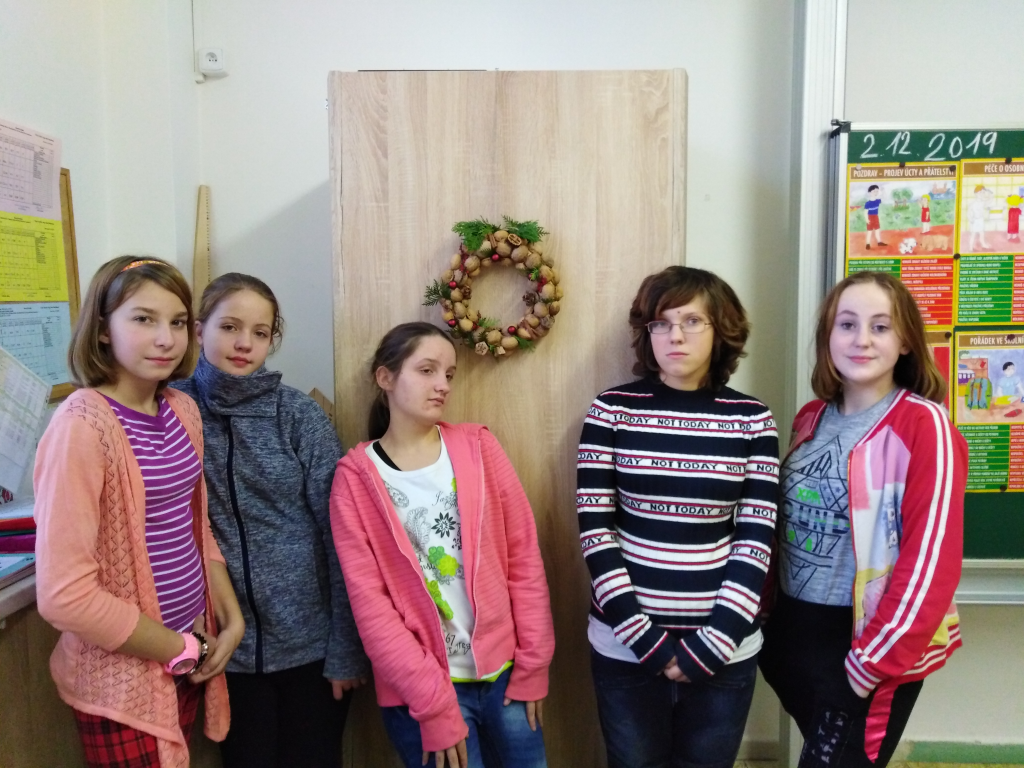 